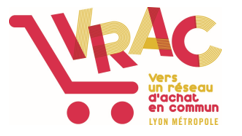 FORMULAIRE DE DEMANDE D’ADHÉSIONPersonnes physiques – Année 2023Pour intégrer un groupement d’achats sur la Métropole de Lyon, il faut adhérer : à partir d’1€ pour une « adhésion quartier » : les habitant-es des quartiers de la Politique de la ville (https://sig.ville.gouv.fr)à partir de 20€ pour une « adhésion solidaire » : les personnes résidant ou ayant une activité dans la commune du groupement mais n’habitant pas dans un quartier Politique de la ville ; 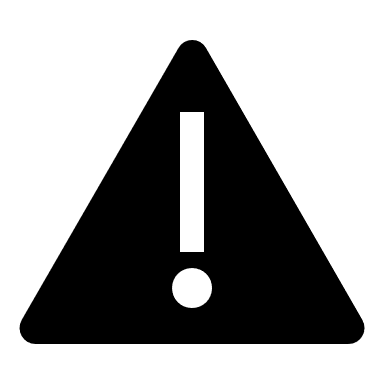         Selon les places disponibles.L’adhésion est valable pour une année civile et un foyer, à régler lors de votre première commande. Pour en savoir plus sur le fonctionnement et les produits VRAC : https://lyon.vrac-asso.org/A votre tour de nous en dire plus : Nom, Prénom : 				Adresse mail :  					 Téléphone : 	Adresse postale :			 J'autorise VRAC à me créer un compte sur leur plateforme de commande en ligneNombre de personne par âge dans votre foyer : Nombre de personnes par sexe dans votre foyer :  N’hésitez pas à nous faire part d’une situation particulière qu’elle soit temporaire ou non (minima sociaux, famille monoparentale, porteur de handicap, absence de revenu, etc.) :   Résidant en logement social. Si oui, précisez le bailleur* (EMH, Alliade...) :	        Groupement d’achats souhaité proche de votre lieu de résidence :    La Duchère à Lyon    Langlet Santy à Lyon    Sœur Janin à Lyon    Le Golf à Oullins    Le Grand Vire à Vaulx-en-Velin   Les Noirettes à Vaulx-en-Velin    Les Buers à Villeurbanne    Cusset à Villeurbanne   Bel Air à Saint-Priest   Les Minguettes à Vénissieux    Parilly à Vénissieux     L’Arsenal à Saint-Fons     La Velette à Rillieux-la-Pape     Le Terraillon à Bron     Les Vernes à Givors Charte de l’adhérent-e VRAC Lyon Métropole Je demander à adhérer à l’association Vers un réseau d’achat en commun (VRAC) LYON METROPOLE et j’atteste avoir pris connaissance et souscrire à la « Charte de l’adhérent-e VRAC » qui m’a été remise avec ce formulaire.  Conformément à la charte, je m’engage à me rendre disponible ponctuellement pour aider sur des distributions. Fait à                         le            		  Signature :  Formulaire à renvoyer à : contact-lyon@vrac-asso.org ou à remettre en main propreLes informations recueillies sont nécessaires pour l’administration de l’association. Elles font l'objet d'un traitement informatique et sont destinées au bureau de l'association. En application des articles 39 et suivants de la loi n° 78-17 du 6 janvier 1978 modifiée, vous bénéficiez d'un droit d'accès et de rectification aux informations qui vous concernent. Si vous souhaitez exercer ce droit et obtenir communication des dites informations, veuillez-vous adresser au bureau de l'association.0-5 ans6-11 ans12-15 ans16-17 ans18-25 ans26-49 ans50-64 ans65 ans et +FémininMasculinAutres